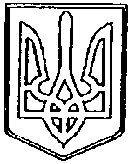 У К Р А Ї Н АЧОРТКІВСЬКА    МІСЬКА    РАДАВИКОНАВЧИЙ КОМІТЕТ48500 вул. Тараса Шевченка, буд.21, м.Чортків, Тернопільська обл.,  тел.(03552) 2-27-98, 2-06-35, факс 2-03-85 www.chortkiv.org.ua   E-mail: MOED@chortkiv.org.ua   Код ЄДРПОУ 24636045  Р І Ш Е Н Н Я від 04.12. 2015 року  № 23Про затвердження розпорядженьЧортківського міського головиз основної діяльності.	Заслухавши  розпорядження  Чортківського  міського голови, прийняті між засіданнями  виконавчого  комітету, керуючись Законом  України ст. 40  « Про місцеве самоврядування в Україні»,виконком Чортківської міської радиВИРІШИВ:1.Затвердити розпорядження міського голови з кадрових питань ( про короткострокові відрядження в межах України та за кордон; стягнення; надання щорічних оплачуваних відпусток у зв`язку з навчанням), прийняті між засіданнями виконавчого комітету:- 16.10.2015 року № 398 - од «Про усунення від прийняття рішення а саме: погодження висновку про погодження проекту землеустрою щодо відведення з/д у власність для будівництва і обслуговування житлового будинку господарських будівель і споруд по вул. Дениса Громового, 4 начальником відділу містобудування, архітектури та капітального будівництва Чортківської міської ради Гівчаком М.М.»,- 21.10.2015 року № 399 - од «Про надання дозволу на стоянку автомобіля по вул. Гончара,  з метою здійснення оптової торгівлі продукцією ФОП - Овод З.Я.»,- 21.10.2015 року № 400 - од «Про надання дозволу Буряковій Парасковії Василівні на дарування належного їй житлового будинку з надвірними спорудами та земельних ділянок своєму онукові – Бітківському Володимиру Івановичу.»,-21.10.2015 року № 401- од «Про надання дозволу на реалізацію штучних та   
 супутніх товарів по вул. Шевченка - Петричко Я.Т.»,  - 21.10.2015 року № 402 - од  «Про надання дозволу на реалізацію штучних квітів та штучних товарів по вул. Шевченка - Стасів М.С.»,- 21.10.2015 року № 403 - од «Про надання дозволу на реалізацію штучних квітів та штучних товарів по вул. Шевченка - Татарин О.Б.»,       - 21.10.2015 року № 404 - од «Про надання дозволу на реалізацію живих квітів по. вул. Шевченка - Чередніковій О.М.»,- 21.10.2015 року № 405 - од «Про надання дозволу гр. Ярмоленко Віталію Петровичу на укладання договору дарування. На укладання договору дарування належних йому 35/ 200 частин будинку на ім’я малолітньої Анастасії Юріївни. - 27.10.2015 року народження та надання дозволу матері Мединській Людмилі Адамівні та батькові Ярмоленко Юрію Петровичу на укладання та підписання договору дарування від імені малолітньої доньки Ярмоленко  Анастасії  Юріївни.», - 27.10.2015 року № 406 - од «Про перерахування коштів необхідних для сплати судового збору.»,  - 27.10.2015року № 407 - од «Про недопущення кредиторської заборгованості.»,  - 27.10.2015року № 408 - од «Про внесення змін до рішення сесії міської ради № 7 від 20 січня 2015 року «Про міський бюджет на 2015 рік».,  Міський голова                                                                      В.П.ШМАТЬКО